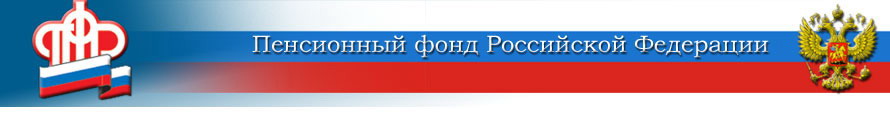 ГОСУДАРСТВЕННОЕ УЧРЕЖДЕНИЕ –ОТДЕЛЕНИЕ ПЕНСИОННОГО ФОНДА РОССИЙСКОЙ ФЕДЕРАЦИИПО ЯРОСЛАВСКОЙ ОБЛАСТИУправляющий Отделением ПФР по Ярославской области рассказал журналистам о новых выплатахВ Отделении Пенсионного фонда Российской Федерации по Ярославской области 2 июля состоялась пресс-конференция управляющего Владимира Павловича Комова. Тема прошедшего мероприятия – новые выплаты – особо актуальна в связи с тем, что принимать заявления на пособия беременным, вставшим на учёт в ранние сроки, и родителям, которые в одиночку воспитывают детей, Пенсионный фонда начал только 1 июля.Владимир Павлович рассказал журналистам, что на утро 2 июля в Отделение поступило уже более тысячи заявлений. При этом лишь 37 из них были поданы в клиентских службах. Все остальные – через портал государственных услуг.Особое внимание управляющий сконцентрировал на том, что гражданам необходимо очень внимательно заполнять заявления. Ведь в случае ошибки оно будет возвращено на доработку. И если в течение пяти рабочих дней исправленный вариант не будет направлен в ПФР – вынесут отказное решение. И гражданам придётся подавать заявление заново.Наиболее внимательно нужно отнестись к заполнению банковских реквизитов. Пенсионный фонд не может проверить достоверность таких данных, а потому узнать об ошибке становится возможным только после возврата направленных гражданину средств из кредитной организации.Также гражданам не стоит забывать, что с 1 июля все социальные выплаты теперь начисляются только на карты национальной платёжной системы «МИР».Владимир Павлович подробно остановился на таких вопросах, как категории граждан, которым положены пособия, размер, а также основания назначения и отказа в назначении пособий. Подробнее познакомиться с информацией о выплатах можно на официальном сайте ПФР: в разделе «Гражданам» созданы два подраздела: «Ежемесячное пособие родителям, которые в одиночку воспитывают детей» и «Ежемесячное пособие для беременных, вставших на учёт в ранние сроки».В завершении пресс-конференции Владимир Павлович напомнил, что подать заявление можно двумя способами: через портал госуслуг и в клиентских службах Пенсионного фонда. И во втором случае гражданам стоит принять во внимание, что из-за пандемии коронавируса территориальные органы ПФР работают по предварительной записи – либо по телефону колл-центра Отделения 8-800-600-02-86, либо через Интернет («личный кабинет гражданина» на сайте ПФР или портал госуслуг).Пресс-служба Отделения ПФРпо Ярославской области150049 г. Ярославль,проезд Ухтомского, д. 5Пресс-служба: (4852) 59 01 96Факс: (4852) 59 02 82E-mail: smi@086.pfr.ru